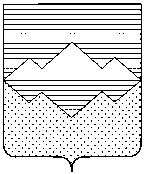 СОБРАНИЕ ДЕПУТАТОВСАТКИНСКОГО МУНИЦИПАЛЬНОГО РАЙОНАЧЕЛЯБИНСКОЙ ОБЛАСТИРЕШЕНИЕ_________________________________________________________________________________________________________________________от 25 декабря 2019 года №549/70г. СаткаО присвоении Муниципальному бюджетному учреждению «Комплексная спортивная школа Саткинского муниципального района» имя Александра Владимировича Иваницкого»В соответствии с Федеральным законом от 06.10.2003 №131-ФЗ «Об общих принципах организации местного самоуправления в Российской Федерации», Постановлением Совета Министров РСФСР от 19.01.1983 №26 «Об утверждении Положения о порядке наименования государственных предприятий, учреждений, организаций и других и иных объектов республиканского и местного подчинения, а также колхозов и других кооперативных организаций» и в связи с ходатайством директора МБУ «КСШ СМР» Сасовского С.П., СОБРАНИЕ ДЕПУТАТОВ САТКИНСКОГО МУНИЦИПАЛЬНОГО РАЙОНА РЕШАЕТ:1. Присвоить Муниципальному бюджетному учреждению «Комплексная спортивная школа Саткинского муниципального района» имя Александра Владимировича Иваницкого». Переименовать Муниципальное бюджетное учреждение «Комплексная спортивная школа Саткинского муниципального района» в Муниципальное бюджетное учреждение «Спортивная школа единоборств имени Олимпийского чемпиона Александра Владимировича Иваницкого» (сокращенное наименование – МБУ «Спортивная школа единоборств им. А.В. Иваницкого»). 2. Главе Саткинского муниципального района А.А. Глазкову внести изменение в Положение о реестре собственности муниципального образования «Саткинский муниципальный район», утвержденное решением Собрания депутатов Саткинского муниципального района.	3. Начальнику МКУ «Управление по физической культуре и спорту» Саткинского муниципального района Люнгвицу Ю.В. и  директору МБУ «КСШ СМР» Сасовскому С.П. зарегистрировать изменения в уставные документы учреждения в соответствии с действующим законодательством. 	4. Настоящее решение опубликовать в газете «Саткинский рабочий».	5. Контроль за исполнением настоящего решения возложить на комиссию по социальным вопросам (председатель – Сущев Д.В.). Председатель Собрания депутатов       Саткинского муниципального района				          Н.П. Бурматов